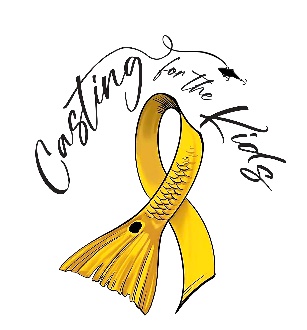 4TH Annual Tournament Registration 2023Date: September 29TH and 30TH 2023Captains Meeting with Dinner: September 29TH at 630pm at Sarasota Outboard Club 1604 Ken Thompson Pkwy, Sarasota, FL 34236Fishing Tournament officially begins at the conclusion of the Captain’s MeetingEntry Fee: Slam $125 per angler or $400 per vessel up to 4 anglers and $50 for each additional up to 6 anglers max (includes tournament shirt, captains meeting meal and meal at the event)Calcutta will be $100 per species per boat. *Must be registered for SlamTrash Can Slam & Tackle Partner will be $100 (free if registration is paid for by Sept 1, 2023)Format: Picture TournamentSlam will be the total length of 1 Snook, 1 Redfish,1 Trout and 1 Mangrove Snapper (once picture is submitted you cannot submit again)Calcutta will be the total length of up to 3 fish (once 3 are submitted you cannot submit additional fish of same Species) 3 separate Calcutta’s available, Redfish, Snook and Trout.Trash Can will be the largest trash fish in inches -Total length. The species are as follows. Lady Fish, Cat Fish and Crevalle Jack.Prizes: Slam 1st $2500, 2nd $1300, 3rd $800….19th $500 Trash Can Slam: $800Team Name: ______________________________________________________________________________Captain _____________________________________ Angler________________________________________Angler ______________________________________ Angler________________________________________Angler ______________________________________ Angler________________________________________**ALL ANGLERS MUST SIGN SEPARATE RELEASE OF LIABILITY FORM PRIOR TO START OF TOURNAMEN